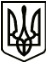 МЕНСЬКА МІСЬКА РАДА(дев'ятнадцята сесія восьмого скликання) РIШЕННЯ27 травня 2022 року	м.Мена	№152Про дострокове припинення повноважень старости Макошинського старостинського округу та внесення змін до рішення 1 сесії Менської міської ради 8 скликання «Про утворення виконавчого комітету, визнання його чисельності та затвердження персонального складу»Керуючись статтями 26, 42, Закону України «Про місцеве самоврядування в Україні», ст.36 Кодексу законів про працю України, беручи до уваги заяву старости Макошинського старостинського округу Коваленко Романа Анатолійовича від 11.05.2022 про дострокове припинення його повноважень та звільнення із займаної посади за згодою сторін та інші кадрові зміни в апараті міської ради, враховуючи рекомендації постійних комісій, Менська міська рада ВИРІШИЛА: Взяти до відома звернення Коваленко Романа Анатолійовича про дострокове припинення ним повноважень, як старости Макошинського старостинського округу, і звільнення із займаної посади та вважати достроково припиненими його повноваження з 27 травня 2022 року.Звільнити Коваленко Романа Анатолійовича з посади старости Макошинського старостинського округу з 27 травня 2022 року за угодою сторін відповідно до п.1 ст.36 Кодексу законів про працю України.Доручити міському голові Г.А.Примакову вирішити питання щодо виконання завдань та обов’язків та представлення інтересів жителів населених пунктів Макошинського старостинського округу іншою особою, яка перебуває на посаді старости Менської міської ради, відповідно до п.3.5. Положення про старосту Менської міської ради.Внести зміни в п.1 рішення 1 сесії Менської міської ради 8 скликання від 16 грудня 2020 року №12 «Про утворення виконавчого комітету, визнання його чисельності та затвердження персонального складу», виклавши його в наступній редакції «Утворити виконавчий комітет у кількості 27 чоловік.»Вивести зі складу виконавчого комітету Менської міської ради з 27 травня 2022 року:Коваленко Романа Анатолійовича;Тібежа Святослава Дмитровича;Солохненко Світлану Анатоліївну;Терентієва Павла Олександровича.Вивести тимчасово зі складу виконавчого комітету Менської міської ради з 27 травня 2022 року до дати завершення увільнення від виконання посадових обов'язків:Гнипа Володимира Івановича;Савченко Віталія Валентиновича.Затвердити в новій редакції Порядок проведення громадського обговорення кандидатури старости в старостинських округах Менської міської територіальної громади згідно додатку до даного рішення (додається).Контроль за виконанням даного рішення покласти на постійну комісію з питань законності, депутатської діяльності та етики.Міський голова	Геннадій ПРИМАКОВ